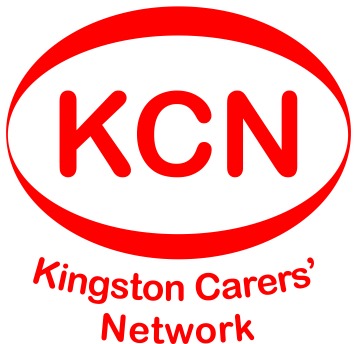 Support groupsCarers of Adults with Asperger's Syndrome or Autism Spectrum DisorderKCN Office, Tolworth, 10.00am to 12.00pm First Wednesday of each monthParents and Carers of Children and Young People with Additional Needs and ADHDKCN Office, Tolworth, 10.00am to 12.00pm Second Friday of each monthMental Health Carers GroupTolworth Hospital, 6.00pm to 7.15pm Second Tuesday of each monthFor more information on any of the support groups, contact us on 020 3031 2757 or admin@kingstoncarers.org.uk